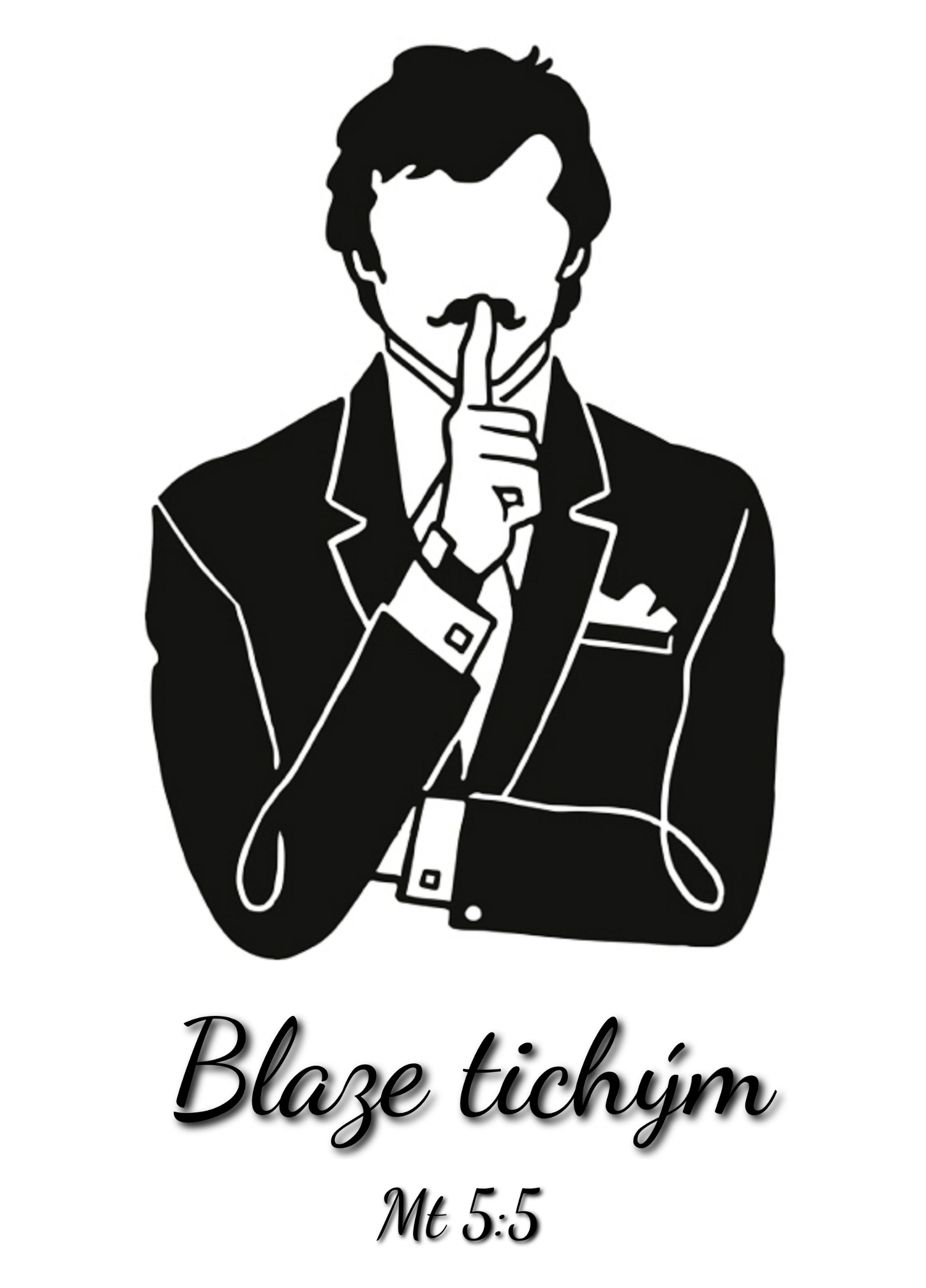 Blaze tichým, neboť oni dostanou zemi za dědictvíText: Mt 5:5  (píseň: Moc předivná) Přímluvy: Pane Ježíš Kriste, Ty jsi byl tichý a mírný, i když jsi snášel ponížení. Na urážky těch, kteří se ti posmívali, si odpovídal slovy: „Pane, odpusť jim, neboť nevědí, co činí.“ Sílu mlčet a neoplácet zlým za zlé, ti dávalo přesvědčení, že tichost a pokora, s kterou poneseš svůj kříž, nám přinese vysvobození z moci hříchu. I my, Pane, potřebujeme uvěřit, že naše tichost a sebezapření někomu pomůže. Když poznáme, že svou tichostí můžeme přinést pokoj a smíření tam, kde by jinak zvítězil hněv a nenávist, když budeme vidět, že svým sebezapřením dáváme dobrý příklad druhým, dokážeme, co bychom jinak dávno vzdali. A proto prosíme, dej nám poznat a spatřit, že naše tichost přináší požehnání a pokoj. Dej nám poznat, že mlčet může být víc než křičet, ustoupit cennější než vyhrát a že odpuštění nám přinese víc radosti než, když prosadíme svou. Přimlouváme se za ty, kteří rozhodují o věcech veřejných, za ty, kteří mohou ovlivnit veřejné mínění, za ty, kteří slouží druhým jako příklad a vzor, aby se naučili tichosti a nestyděli se za ni. Prosíme za nemocné, aby v tichosti unesli své bolesti a obtíže, prosíme za lidi, kteří utíkají před beznadějí a nebezpečím, aby došli pokoje a našli nové místo k životu. Prosíme za ty, kteří ztrácejí smysl života, aby ho znovu našli a objevili. Poslání: Vyhýbej se mladické prudkosti, usiluj o spravedlnost, víru, lásku a pokoj s těmi, kdo vzývají Pána z čistého srdce. Nepouštěj se do hloupých sporů, v jakých si libují nepoučení lidé; víš, že vedou jen k hádkám. Služebník Kristův se nemá hádat, nýbrž má být laskavý ke všem, schopný učit a být trpělivý. Má vlídně poučovat odpůrce. Snad jim dá Bůh, že se obrátí, poznají pravdu. 2 Tm 2:22 25 Pamatujte si, moji milovaní bratří: každý člověk ať je rychlý k naslouchání, ale pomalý k mluvení, pomalý k hněvu; vždyť lidským hněvem spravedlnost Boží neprosadíš. A proto odstraňte veškerou špínu a přemíru špatnosti a v tichosti přijměte zaseté slovo, které má moc spasit vaše duše. Jak 1:19-21 Požehnání: Bůh nám dal svého Ducha, jako závdavek budoucích věcí. Ať ve vašem životě vyklíčí, vykvete a uzraje ovoce Božího Ducha, kterým je láska, radost, pokoj, trpělivost, laskavost, dobrota, věrnost, tichost a sebeovládání. Gal 5:22 Kázání: Milé sestry a milí bratři! Když se antický čtenář v Matoušově evangeliu dočetl, že Ježíš blahoslaví chudé a plačící, bylo to pro něj těžko pochopitelné a přijatelné. Nač chválit chudobu? Nač vyzdvihovat pláč? Lidé mají být stateční a sebevědomí. Antika obdivovala hrdiny a ne lidi chudé a poražené. Třetímu blahoslavenství by však antický čtenář rozuměl a přitakal. Tichost ve významu mírnost byla vlastnost žádoucí a doporučovaná. Aristoteles ji vidí jako protiváhu na jedné straně k hněvu a na druhé k netečnosti. Mírnost byla pro antickou kulturu výrazem nadhledu, ale současně i zájmu a pochopení pro potřeby druhých. Ale nemělo by nám uniknout, že mírnost, velkorysost a shovívavost se podle antických filosofů předpokládala u člověka výše postaveného. Tichost a mírnost je doporučována vladařům, vojevůdcům, boháčům a soudcům - tedy lidem, kteří si tu velkorysost a shovívavost mohli tak říkajíc dovolit. Lidem, kteří už se nemuseli o nic rvát a ničeho doprošovat. Být tichý je tedy určitý luxus, který si mohou dovolit lidé dobře postavení a zabezpečení. Ale kdyby byl tichý poháněč volů, daleko by se s vozem nedostal. Vdova a sirotek, kdyby mlčeli, bezdomovec a otrok kdyby nevolali, byli by sami proti sobě. Ale právě takové lidi měl Ježíš tehdy před sebou! Kázal zástupu těch, kteří potřebovali povzbudit a podpořit. Říct jim, aby se už konečně ozvali. Když je nebude slyšet, když se nepřihlásí o své nároky a práva, zase je všichni jen ošidí a odstrčí. Mnozí lidé jsou totiž tiší jen proto, že se bojí ozvat. Místo, aby se přihlásili o svá práva, mlčí, protože se cítí být odstrčení, umlčení a okřiknutí. Říkají si: „Co je nám platné, když se ozveme, když nás stejně nikdo neposlouchá.“ Mnozí lidé jsou tiší ne proto, že by byli tak mravně silní a vyspělí, ale proto, že to vzdali. Mlčí v práci, mlčí doma a vylévají si zlost pouze anonymně na sociálních sítích. Nechodí k volbám, nezapojí se do občanských aktivit a nechodí ani do kostela. Stále jen v duchu na něco nebo na někoho nadávají, ale nic konkrétního nepodniknou, nezmění a nedomluví. Ti nejsou tiší, ale zakřiknutí. Možná se nehádají, ale ne proto, že jsou tak velkorysí, ale protože se cítí být umlčení. Nejsou mírní, ale rezignovaní. Nejsou v klidu, ale jsou bezradní. Nejsou tiší, ale uražení. Ale až jednou promluví, bude zle, protože nastřádaná zlost a ukřivděnost vidí rudě. Ale i takovým je určeno dnešní evangelium: „Blaze tichým!“ Ta Ježíšova tichost totiž nemusí být jen projevem tvé slabosti a ponížení. Ta tichost, o které Ježíš káže, může být také projevem tvé víry. Ježíš totiž říká: „I když máš pocit, že tě nikdo neslyší a nebere vážně, Bůh s tebou počítá.“ I když to vypadá, že váš hlas zaniká a nikdo vám nepomůže, Bůh vám naslouchá a připravuje pro vás změnu. To znamená, že tichost, kterou si dosud mohl dovolit pouze vladař a boháč, si nyní může dovolit i ten, kdo až dosud mlčel jen z nouze a bezradnosti. Mírnost, kterou si mohl dovolit pouze vítězný vojevůdce, si nyní může osvojit i ten, kdo až dosud všechno jen prohrával. Velkorysost a štědrost, kterou se dosud mohl chlubit pouze ten, na koho se usmálo štěstí, si nyní můžete dovolit i ten, kdo má hluboko do kapsy. Ježíš nepodporuje tichost, která by byla vynucená a nesvobodná. Nemá však na mysli ani tichost, kterou dává člověk na odiv, protože si ji může dovolit. Ježíš blahoslaví a povzbuzuje tichost, která se opírá o víru v Boha. Boha živého. Boha, který mluví a jedná za nás. Tichý člověk je v Bibli ten, za koho mluví a jedná Bůh. Tichost je výsada a dar, který si člověk osvojí a získá, když uvěří v Boží pomoc a zasadí jí do svého každodenního života. Tichý je podle Bible ten, kdo místo, aby spoléhal na svou vlastní chytrost a na to, co si sám obhájí a vybojuje, svěří své zájmy Pánu Bohu a nechá ho jednat. To ovšem vyžaduje velkou sebekázeň a víru. A přece je to možné a reálné a dokonce to přináší výsledky, jak si nyní ukážeme na několika příkladech: O kom se v Bibli píše, že byl tichý? V prvé řadě to byl Mojžíš. Největší a zakladatelská postava izraelských dějin. Jak ale mohl být tichý a přitom mít takovou autoritu? Jeho tichost nespočívala v tom, že tiše mluvil, ale v tom, že nikdy neprosazoval sám sebe. Všechny spory, které musel řešit, všechny útoky, kterým musel čelit, odevzdával Mojžíš Hospodinu. Sám nikoho neumlčel a neodsoudil, ačkoli se proti němu vzbouřili i vlastní bratr a sestra. Mojžíš však nikdy nehledal svůj vlastní prospěch, ale dával přednost druhým. Když mu Hospodin nabídl, že skoncuje s Izraelem a z něho stane praotec nového lidu, Mojžíš prosil za lid Abrahamův a sám sebe nabídl jako oběť. To je tichý člověk. Ten, kdo nežije pro sebe, ale pro druhé. A jak to Mojžíš dokázal? Vždyť v mládí to byl prchlivý člověk, který se nerozpakoval ani zabít. Ale ve stáří přijal od Boha úkol vyvézt lid z otroctví. A toto poslání mu dávalo nadhled nad všemi malichernostmi všedního dne. Když člověk ví, že má důležitý úkol, nemusí s druhými soupeřit o vliv, ale může se plně soustředit se na své poslání a nad ostatními věcmi mít nadhled. Další tichou postavou je praotec Izák. Když vyčistil studnu, kterou vykopal jeho otec, přišli sousedé a prohlásili, že voda je jejich. A Izák místo aby se s nimi hádal, mlčky odešel a hledal nový pramen. Ale když našli vodu, byly tu jejich sousedé opět a znárodnili novou studnu jako svůj majetek. Ale ani tehdy nepozvedl Izák svůj meč ani hlas a šel dál. A když mu Hospodin dal najít nový pramen, sousedé už ho nechali v klidu. Dokonce za ním přišli a řekli: Buď naším spojencem, neboť jsme poznali, že s tebou je Bůh. Tichý je tedy ten, kdo se nepotřebuje hádat, soupeřit a vyhrávat, protože ví, že mu Bůh dá víc, než by si dokázal vybojovat sám. Vzdát se tehdy studny, bylo stejně těžko jako dnes ustoupit konkurenci, vyhovět sousedům, vzdát se funkce, ustoupit manželce, zaplatit pokutu nebo uzavřít kompromis v důvěře, že bez boje dá Pán Bůh člověku víc, než když se o to bude rvát a soudit. Není snadné vyznávat tuto životní filosofii, ale víra se o to znovu a znovu pokouší. Tichý byl také pasáček David. I když věděl, že se má jednou z Boží vůle stát izraelským králem, přesto si k trůnu nepomohl násilím, jak bylo tehdy zvykem a pravidlem. Přitom se mohl svého protivníka a nepřítele Saula dvakrát snadno zbavit. Jeho přátelé mu radili: „Využij chvíle, kdy ti Hospodin přivedl Saula doslova do rány.“ Ale David zadržel svou ruku s nožem, a místo aby Saula chladnokrevně probodl, nabídl mu mír. Měl mu co oplácet, ale nevyužil toho. A tak se stal nakonec králem, aniž přitom někoho zabil, odstrčil, podvedl nebo obelhal. Tichý člověk dovede čekat a netvrdí, že účel světí prostředky. David však dokázal být tichý ne proto, že byl královský princ a trůn by mu stejně jednoho dne spadl do klína. Byl tichý, protože být králem nebyla jeho touha a ambice, ale povolání, které mu vybral Bůh. Když člověk neprosazuje sám sebe, ale přijme svůj život a schopnosti jako poslání a službu, nemusí na druhé křičet a prosazovat své zájmy, ale tiše počká, až přijde jeho chvíle. A ona přijde, i když nevíme kdy a jak. Tiché byly podle apoštola Pavla i svaté ženy, které na sebe neupozorňovaly, nepředváděly se svými účesy, šperky a drahými šaty, ale zdobili se tím, že neprosazovaly svou vlastní vůli. Apoštol jmenuje zejména Sáru, která šla věrně s Abrahamem do neznáma, ačkoli nevěděla, jak to celé dopadne. Ale v manželství to jinak nejde. Jeden se musí podřídit druhému, jinak se ti dva nepohnou z místa. A Sára věděla, že když se Abrahamovi podřídí, její muž toho nezneužije a naopak ji podrží a bude pamatovat na její zájmy a potřeby. Tichosti se proto daří tam, kde si lidé věří a mají se rádi. Manželství, rodina, církev, škola, zaměstnání, sbor – to není prostor k bezhlavému soutěžení, kdo z nás bude lepší a úspěšnější, ale příležitost ke spolupráci a vzájemné úctě. Soutěžení nechme sportovcům, politikům a alfa samcům, ale my zkusme být tiší a mírní. Tichost je totiž rozumná a nadějná alternativa k věčnému soupeření a ostrým loktům. Člověk sice může křičet a stále na sebe upozorňovat, člověk se může drát dopředu a jít za svým cílem hlava nehlava, ale je otázka, čeho tím nakonec dosáhne. Není zaslíbení pro křiklouny.Tichým však Ježíš slibuje za dědictví zemi. A to je velké překvapení. Kdyby sliboval tichým nebe a věčný život, to bychom chápali. Ale zdědit zemi znamená, že Ježíšovo evangelium není pouhým příslibem budoucí nebeské spásy. Toto Evangelium má odvahu říci, že když budeme tiší, přinese nám to užitek a prospěch už nyní na této zemi a v tomto životě. Právě v tom je tajemství a síla křesťanské víry. Opírá se o Boží sliby a je zaměřena do budoucnosti, ale přitom mění už naši současnost a přítomnost. Je jasné, že my lidé Boží království na této zemi nikdy nevybudujeme, ale protože věříme, že jednou to Boží kralování určitě přijde, snažíme se už nyní podle jeho zákonů žít. Když víme, co se v budoucnu z Boží moci prosadí, nebudeme přece usilovat o něco jiného. Království Boží je před námi, ale něco málo z něho už může prožít na této zemi. Tichost, která zpočátku může vypadat jako pouhá slabost a handicap, se už nyní může osvědčit jako dlouhodobě dobrá strategie. Lidé totiž mají rádi tiché a skromné sousedy i spolupracovníky a vyhýbají se křiklounům. Lidé si váží těch, kteří jsou slušní a ohleduplní a vadí jim ti, kdo na sebe stále jen upozorňují. Tiší mají dveře otevřené a svět je potřebuje jako sůl. Tiší mají budoucnost, kdežto křiklouni dřív nebo později zmlknou. A ještě jedna důležitá věc. Obdržet zemi za dědictví byla vždycky výsada Izraele. Ale Ježíš neslibuje zemi jednomu vyvolenému národu, ale všem tichým, ať jsou odkudkoli. Žádný národ, žádná politická strana, žádná sociální třída, žádná rasa, barva pleti ani náboženská příslušnost nás neopravňuje pasovat se předem do role vítěze. Budoucnost nepatří nám bílým, nám Evropanům, nám bohatým, silným, vyzbrojeným, ale tichým, ať jsou odkudkoli. Všem těm, kteří vložili svou při i život do rukou Božích, protože věří, že právě on se jich zastane, nezapomene na ně a dopomůže jim k právu. A kdo dovede být tichý, jde-li o jeho vlastní zájmy, může se o to víc a častěji ozvat, jde-li o zájmy druhých. Ale o tom už je další blahoslavenství, které chce povzbudit ty, kteří hladoví a žízní po spravedlnosti. Pane, prosíme, nauč nás tichosti a pokoře, která se nikam necpe, nikomu nic nevynucuje, nikoho nepřebíhá, ale dovede čekat a doufat, až ty sám nám otevřeš dveře a povoláš nás k dílu. Amen